О проведении Циолковских чтенийУважаемые коллеги!	Управление образования и науки области информирует Вас о том, что  22-24 октября 2017 г.  в г. Кирове в музее К.Э Циолковского, авиации и космонавтики пройдут XIV  Молодёжные Циолковские Чтения, посвященные  160-летию со дня рождения великого русского учёного, основоположника космонавтики К.Э  Циолковского.	Работа Молодёжных Циолковских чтений  проходит по секциям: «Исследование космического пространства»,  «Философия космизма», Космическая техника и технология», «История авиации и космонавтики», «Космос и медицина», «Космос и экология», «Аэрокосмическое моделирование и макетирование», «Рисуем космос», «Фантастика и космос» и др.	Просим довести данную информацию до заинтересованных лиц.	Приложение: на 11 л. в 1 экз.Начальник управления                                                                        Н.Г. АстафьеваГречишникова А.С.         79235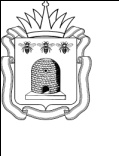 АДМИНИСТРАЦИЯ ОБЛАСТИУПРАВЛЕНИЕОБРАЗОВАНИЯ И НАУКИ ТАМБОВСКОЙ ОБЛАСТИ ул. Советская, 108, г. Тамбов,  392000 Тел. 72-37-38, факс 72-30-04E-mail: post@obraz.tambov.gov.ru  ОГРН 1066829047064ИНН 6829021123 КПП68290100102.12.2016 № 1.06-08/3931На № ____________ от ______________Руководителяморганов местного самоуправления, осуществляющих управление в сфере образованияРуководителямподведомственных образовательных учреждений